DOMANDA DI PARTECIPAZIONEIl/La sottoscritto/a __________________________ nato/a a __________________________ provincia (__) il ________, C.F. __________________________, residente a __________________________ provincia (__) via __________________________ n. __ , cellulare __________________________ PEC __________________________, con la presente CHIEDEdi essere ammesso alla procedura di selezione indicata in oggetto in qualità di:	a1)	dipendente di una pubblica amministrazione	a2)	professore ordinario/professore associato/ricercatore di una Università italiana	a3)	professionista la cui attività è assoggettata all’obbligo di iscrizione in ordiniA tal fine, in conformità alle disposizioni del D.P.R. n. 445/2000, articoli 46 e 47 in particolare, consapevole della responsabilità penale in cui incorre chi sottoscrive dichiarazioni mendaci e delle relative sanzioni penali di cui all’art.76 dello stesso Decreto, nonché delle conseguenze amministrative di decadenza dai benefici eventualmente conseguiti al provvedimento emanato,DICHIARA(completare la lettera “a1” nel caso di dipendente di una pubblica amministrazione, cancellare negli altri casi)di essere in possesso dei seguenti requisiti di “Comprovata esperienza e professionalità” previsti nell’avviso di selezione:titolo di studio: ___________________________ in ___________________________;abilitazione all’esercizio dell’attività professionale;essere alle dipendenze di una pubblica amministrazione da almeno 10 anni con la qualifica di dirigente o responsabile di settore; nello specifico:(*) Dirigente, responsabile di settoreassenza di sanzioni disciplinari della censura o più gravi comminate nell’ultimo triennio, di procedimenti disciplinari per infrazioni di maggiore gravità in corso o della sanzione del licenziamento;aver svolto il seguente elenco di incarichi relativi a lavori nello specifico settore cui afferisce l’oggetto del contratto da affidare (attività di bonifica delle discariche) di importo complessivo a base di gara (lavori + oneri di sicurezza) non inferiore a 7.276.583,87 (Iva esclusa):(*) Rup, progettista, direttore dei lavori, commissario di gara(completare la lettera “a2” nel caso di professori ordinari/professori associati/ricercatori delle Università italiane, cancellare negli altri casi)di essere in possesso dei seguenti requisiti di “Comprovata esperienza e professionalità” previsti nell’avviso di selezione:svolgere la propria attività di docenza/ricerca in materie attinenti allo specifico settore cui afferisce l’oggetto del contratto da affidare (attività di bonifica delle discariche) da almeno 10 anni in Università italiane; nello specifico:(*) Professore ordinario, professore associato, ricercatoreassenza di sanzioni disciplinari della censura o più gravi comminate nell’ultimo triennio, di procedimenti disciplinari per infrazioni di maggiore gravità in corso o della sanzione del licenziamento;(completare la lettera “a3” nel caso di professionisti la cui attività è assoggettata all’obbligo di iscrizione in ordini, cancellare negli altri casi)di essere in possesso dei seguenti requisiti di “Comprovata esperienza e professionalità” previsti nell’avviso di selezione:titolo di studio: ___________________________ in ___________________________;abilitazione all’esercizio dell’attività professionale;iscrizione all’ordine degli ______________ della provincia di __________ al n. _________ da almeno 10 anni ovvero dal ___________;regolarità degli obblighi previdenziali;possesso della copertura assicurativa obbligatoria di cui all’art. 5 del D.P.R. 7 agosto 2012, n. 137, per la copertura di danni all’amministrazione aggiudicatrice, anche in conseguenza di richieste risarcitorie di terzi;aver svolto il seguente elenco di incarichi relativi a lavori nello specifico settore cui afferisce l’oggetto del contratto da affidare (attività di bonifica delle discariche) di importo complessivo a base di gara (lavori + oneri di sicurezza) non inferiore a 7.276.583,87 (Iva esclusa):(*) Rup, progettista, direttore dei lavori, commissario di garadi essere in possesso dei “Requisiti di moralità e compatibilità” previsti dall’avviso pubblico per la selezione indicata in oggetto; in particolare:di non aver riportato condanna anche non definitiva per il delitto previsto dall'articolo 416-bis del codice penale o per il delitto di associazione finalizzata al traffico illecito di sostanze stupefacenti o psicotrope di cui all'articolo 74 del testo unico approvato con decreto del Presidente della Repubblica 9 ottobre 1990, n. 309, o per un delitto di cui all'articolo 73 del citato testo unico, concernente la produzione o il traffico di dette sostanze, o per un delitto concernente la fabbricazione, l'importazione, l'esportazione, la vendita o cessione, nonché, nei casi in cui sia inflitta la pena della reclusione non inferiore ad un anno, il porto, il trasporto e la detenzione di armi, munizioni o materie esplodenti, o per il delitto di favoreggiamento personale o reale commesso in relazione a taluno dei predetti reati; di non aver riportato condanne anche non definitive per i delitti, consumati o tentati, previsti dall'articolo 51, commi 3-bis e 3-quater, del codice di procedura penale, diversi da quelli indicati alla lettera a); di non aver riportato condanna anche non definitiva per i delitti, consumati o tentati, previsti dagli articoli 314, 316, 316-bis, 316-ter, 317, 318, 319, 319-ter, 319-quater, primo comma, 320, 321, 322, 322-bis, 323, 325, 326, 331, secondo comma, 334, 346-bis, 353 e 353-bis, 354, 355 e 356 del codice penale nonché all’articolo 2635 del codice civile; di non aver riportato condanna anche non definitiva per i delitti, consumati o tentati, di frode ai sensi dell'articolo 1 della convenzione relativa alla tutela degli interessi finanziari delle Comunità europee, delitti, consumati o tentati, commessi con finalità di terrorismo, anche internazionale, e di eversione dell'ordine costituzionale reati terroristici o reati connessi alle attività terroristiche; delitti di cui agli articoli 648-bis, 648-ter e 648-ter.1 del codice penale, riciclaggio di proventi di attività criminose o finanziamento del terrorismo, quali definiti all'articolo 1 del decreto legislativo 22 giugno 2007, n. 109 e successive modificazioni; sfruttamento del lavoro minorile e altre forme di tratta di esseri umani definite con il decreto legislativo 4 marzo 2014, n. 24; di non essere stato condannato con sentenza definitiva alla pena della reclusione complessivamente superiore a sei mesi per uno o più delitti commessi con abuso dei poteri o con violazione dei doveri inerenti ad una pubblica funzione o a un pubblico servizio diversi da quelli indicati alla lettera c); di non essere stato condannato con sentenza definitiva ad una pena non inferiore a due anni di reclusione per delitto non colposo; di non aver subito dal tribunale, con provvedimento anche non definitivo, l’applicazione di una misura di prevenzione, in quanto indiziato di appartenere ad una delle associazioni di cui all'articolo 4, comma 1, lettere a) e b), del decreto legislativo 6 settembre 2011, n. 159;di non aver concorso, in qualità di membro delle commissioni giudicatrici, con dolo o colpa grave accertati in sede giurisdizionale con sentenza non sospesa, all’approvazione di atti dichiarati illegittimi;non aver svolto né svolgere alcun'altra funzione o incarico tecnico o amministrativo relativamente al contratto del cui affidamento si tratta;non aver ricoperto cariche di pubblico amministratore, nel biennio antecedente all’indizione della procedura di aggiudicazione, per l’amministrazione che ha indetto la gara;non avere, direttamente o indirettamente, un interesse finanziario, economico o altro interesse personale relativamente alla procedura di affidamento di cui trattasi;non trovarsi in alcuna delle situazioni di conflitto di interesse di cui all’art. 42 del D. Lgs. n. 50/2016 ed all’art. 7 del D.P.R. n. 62/2013. di essere disponibile ad espletare i lavori della commissione giudicatrice con la massima celerità, garantendo il rispetto delle tempistiche previste nel cronoprogramma dell’intervento e, comunque, entro il termine di 30 (trenta) giorni dalla nomina della commissione giudicatrice.In allegato:copia del documento di riconoscimento del dichiarante in corso di validità.Il DichiaranteDocumento informatico firmato digitalmenteai sensi del D.Lgs 82/2005 e ss.mm.ii.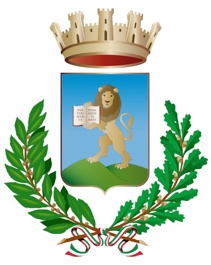 Comune di San Marco in LamisSettore Lavori Pubblici e ManutenzioneOggetto:Avviso pubblico per la selezione della commissione giudicatrice per l’AFFIDAMENTO CONGIUNTO DELLA PROGETTAZIONE E DELL’ESECUZIONE RELATIVI ALL’INTERVENTO “FSC 2014/2020 - DELIBERA CIPE 26/2016 PER LO SVILUPPO DELLA REGIONE PUGLIA - LAVORI DI MESSA IN OPERA DI MISURE DI PREVENZIONE DELLA EX DISCARICA COMUNALE UBICATA IN CONTRADA COPPE CASARINELLI”.EnteQualifica (*)PeriodoPeriodoEnteQualifica (*)DalAlCommittenteDescrizione lavoroIncarico svolto (*)Importo a base di gara (Euro)TOTALE EUROTOTALE EUROTOTALE EUROUniversitàQualifica (*)MateriaPeriodoPeriodoUniversitàQualifica (*)MateriaDalAlCommittenteDescrizione lavoroIncarico svolto (*)Importo a base di gara (Euro)TOTALE EUROTOTALE EUROTOTALE EURO